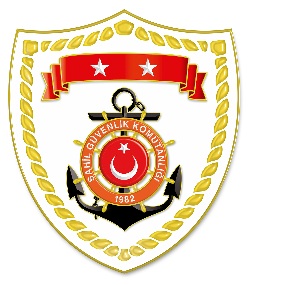 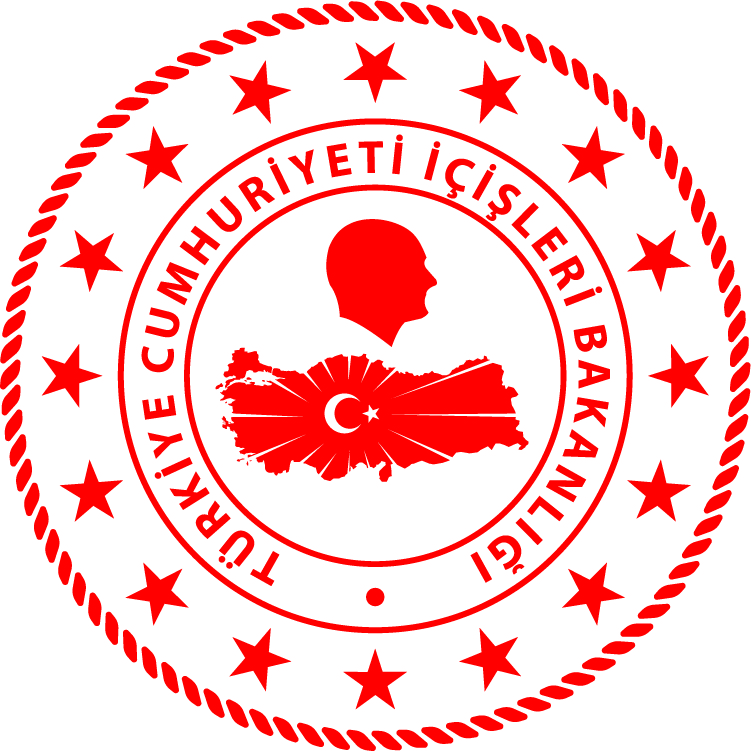 SG Ege Deniz Bölge Komutanlığı *Paylaşılan veriler deniz yoluyla yapılan düzensiz göç esnasında meydana gelen ve arama kurtarma faaliyetleri icra edilen olaylara ait bilgiler içerdiğinden olayların bitiminde değişiklik  gösterebilmektedir. Nihai istatistikî verilere, sona eren ay verisi olarak   linkinden ulaşılabilmektedir.*Statistical information given in the table may vary because they consist of data related    incidents which were occured and  turned into search and rescue operations.The exact numbers at the end of the related month is avaliable on www.sg.gov.tr/duzensiz_goc_istatistikleri.htmlS.NoTARİHMEVKİ VE SAATDÜZENSİZ GÖÇ VASITASIYAKALANAN TOPLAM DÜZENSİZ GÖÇMEN KAÇAKÇISI/ŞÜPHELİKURTARILAN TOPLAM DÜZENSİZ GÖÇMEN/ŞAHIS SAYISIBEYANLARINA GÖRE KURTARILAN
 DÜZENSİZ GÖÇMEN UYRUKLARI117 Ağustos 2022İZMİR/Seferihisar08.35Lastik Bot-2115 Filistin, 6 Yemen 217 Ağustos 2022İZMİR/Seferihisar09.00Lastik Bot-2012 Filistin, 5 Yemen, 2 Liberya, 1 Suriye317 Ağustos 2022AYDIN/Kuşadası10.45Lastik Bot-259 Mali, 7 Orta Afrika, 4 Eritre, 2 Haiti, 2 Güney Afrika, 1 Kenya 417 Ağustos 2022İZMİR/Seferihisar11.55Lastik Bot-5224 Eritre, 14 Kongo, 12 Liberya, 2 Orta Afrika517 Ağustos 2022AYDIN/Didim17.25Can Salı-2121 Filistin617 Ağustos 2022AYDIN/Kuşadası21.30Yelkenli Tekne-5239 Afganistan, 8 İran, 4 Filistin, 1 Pakistan, 1 Türkiye(Ülkeyi Yasa Dışı Yollarla Terk Etmeye Çalışan Şahıs)717 Ağustos 2022ÇANAKKALE/Ayvacık22.40Lastik Bot-119 Afganistan, 2 İran